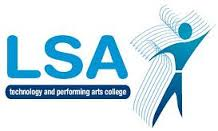    LSA Long Term Plan 2021-22: Y9               Focus: Character, Plot, Setting                 Knowledge to be remembered:How to approach: Literature 1 – Shakespeare extractLiterature 2 – context questionStoryUnseen Poetry part a and bTransactional writing tasksHow writers use methods to manipulate their readers to create a character, theme or feeling/atmosphereWhat is the meaning of the following themes: death/lossgenderpain/sufferingloneliness/isolationprejudice/discriminationpowerpassage of timebeautyfaithlove/relationshipsparenting conflictUsing varied conjunctions and evaluative verbsAddressing previous misconceptions:Linking context into an essayApproaching and confidence with the Shakespeare extractVary analytical and evaluative vocabularyStructuring a narrative and adapting to one of four titlesStructuring a comparative poetry response Forty Key Words (teach etymology alongside meaning)AdversityAffirmsalluringAuthorial voicebenignClichéContemptuous ControversialConventional / unconventionalCredibleDespairEmpathy EmphaticExistenceFickleForebodingHierarchyIdealisticImbalanceIronicAUTUMNAUTUMNSPRINGSPRINGSUMMERSUMMER06/09/2021 – 22/10/202103/11/2021 –17/12/202103/01/2022 – 11/02/202221/02/2022 – 01/04/202219/04/2022 – 27/05/202206/06/2022 –22/07/20227 WEEKS 7 WEEKS 6 WEEKS 6 WEEKS 6 WEEKS  7 WEEKS ATTITUDE: ATTITUDE: 	Asst 1: 	Asst 2:  Seminal World Literature:OMAM, John SteinbeckSeminal World Literature: OMAM, John Steinbeck‘Against the Conventions Poetry‘ Short Story Narrative‘Romeo and Juliet’English Language Thematic & Context UnitRich vs Poor (component unit for AIC and ACC)Skills PracticeASSESSMENTASSESSMENTASSESSMENTSkills PracticeProject How does the writer create tension?  Curley and Lennie’s fight.Lit Paper 2 Question: Extract +Theme AnalysisLit Paper 2 Question: Unseen Poetry Response Part AWrite a short story Lit Paper 1 Question: ‘How does the character speak and behave’Thematic and Context project linked to GCSE literature texts ACCELERATED READING & LIBRARY VISITS: Set 6 visit the library once a fortnight. All other classes will Star Test. ACCELERATED READING & LIBRARY VISITS: Set 6 visit the library once a fortnight. All other classes will Star Test. ACCELERATED READING & LIBRARY VISITS: Set 6 visit the library once a fortnight. All other classes will Star Test. ACCELERATED READING & LIBRARY VISITS: Set 6 visit the library once a fortnight. All other classes will Star Test. ACCELERATED READING & LIBRARY VISITS: Set 6 visit the library once a fortnight. All other classes will Star Test. ACCELERATED READING & LIBRARY VISITS: Set 6 visit the library once a fortnight. All other classes will Star Test. SPaG focus: should be embedded into lessons on a weekly basis. All the SPaG areas should be repeatedly reviewed throughout the year. SPaG focus: should be embedded into lessons on a weekly basis. All the SPaG areas should be repeatedly reviewed throughout the year. SPaG focus: should be embedded into lessons on a weekly basis. All the SPaG areas should be repeatedly reviewed throughout the year. SPaG focus: should be embedded into lessons on a weekly basis. All the SPaG areas should be repeatedly reviewed throughout the year. SPaG focus: should be embedded into lessons on a weekly basis. All the SPaG areas should be repeatedly reviewed throughout the year. SPaG focus: should be embedded into lessons on a weekly basis. All the SPaG areas should be repeatedly reviewed throughout the year. Captial LettersCommasParagraphsDashes & BracketsEllipsisSemi-colonsPunctation for SpeechApostrophesColons and Question MarksExclamation marksFull Stops